О внесении изменений в постановление администрации муниципального района «Корткеросский» от 27 декабря 2013 года № 2649 «Об установлении родительской платы за присмотр и уход за ребенком в муниципальных образовательных организациях муниципального района «Корткеросский», реализующих образовательную программу дошкольного образования»В соответствии со статьей 65 Федерального закона от 29 декабря 2012 года № 273-ФЗ «Об образовании в Российской Федерации», пунктом 11 части 1 статьи 15 Закона Российской Федерации от 06 октября 2003 года    № 131-ФЗ «Об общих принципах организации местного самоуправления в Российской Федерации», во исполнении пункта 16 статьи 2 Федерального закона от 29 декабря 2012 года № 273-ФЗ «Об образовании в Российской Федерации»,П О С Т А Н О В Л Я Ю: 1. Пункт 2 постановления администрации муниципального района «Корткеросский» от 27 декабря 2013 года № 2649 «Об установлении родительской платы за присмотр и уход за ребенком в муниципальных образовательных организациях муниципального района «Корткеросский», реализующих образовательную программу дошкольного образования» изложить в следующей редакции:«2. Родительскую плату за присмотр и уход за детьми-инвалидами, детьми-сиротами и детьми, оставшимися без попечения родителей, а также детьми с туберкулезной интоксикацией, обучающихся в муниципальных образовательных организациях, реализующих образовательную программу дошкольного образования не взимать.».2. Настоящее постановление вступает в силу со дня официального опубликования.Руководитель администрации                                                   В.Гончаренко «Кöрткерöс» муниципальнöй районса администрация Администрация  муниципального района  «Корткеросский»ШУÖМШУÖМШУÖМШУÖМПОСТАНОВЛЕНИЕ ПОСТАНОВЛЕНИЕ ПОСТАНОВЛЕНИЕ ПОСТАНОВЛЕНИЕ от 21 июля 2015 годаот 21 июля 2015 года                                              № 1010                                              № 1010(Республика Коми, Корткеросский район, с.Корткерос)(Республика Коми, Корткеросский район, с.Корткерос)(Республика Коми, Корткеросский район, с.Корткерос)(Республика Коми, Корткеросский район, с.Корткерос)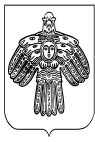 